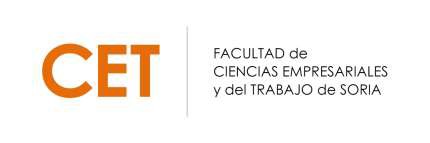 Curso 1ºEXÁMENES GRADO EN RLYRHCURSO 2017/2018	CONVOCATORIA ORDINARIA DE Mayo-JUNIOCurso 2ºCurso 3ºCurso 4ºCampus “Duques de Soria”, s/n	·	42004 SORIA	·	Tfno: 975/12 93 00	·	Fax: 975/12 93 01	·	e-mail: cet@uva.esCÓDIGOASIGNATURAFECHAHORARIOAULA41884Elementos de Derecho Público30/0516:00A1941888Contabilidad4/0616:00B741886Sociología del Trabajo7/069:00A12 y A1441889Derecho del Trabajo I11/0616:00A1241885Introducción al Derecho de la Empresa13/0612:00A14CÓDIGOASIGNATURAFECHAHORARIOAULA41897Prevención de Riesgos Laborales I31/0516:00A1941898Psicología del Trabajo4/069:00A0541899Teoría de las Relaciones Laborales6/069:00A1641896Políticas Públicas Sociolaborales8/0616:00A1941895Derecho de la Seguridad Social12/069:00A19CÓDIGOASIGNATURAFECHAHORARIOAULA41934Política Económica28/0512:00A1241919Psicología y Salud Laboral29/059:00B441908Sistemas de Relaciones Laborales31/0512:00A0741905Dirección de Recursos Humanos II4/0612:00A1241906Marco Normativo de la Protección Social7/0616:00A1941913Prácticas de Seguridad Social11/0612:00S541907Prácticas Integradas de Organización de Empresas y Derecho Laboral13/0610:00A1241955Economía Mundial13/069:00A07CÓDIGOASIGNATURAFECHAHORARIOAULA41933Gobierno Corporativo, Gestión Responsable e Informes de Sostenibilidad30/059:00B441918Derecho Patrimonial Privado5/0616:00B441969Fundamentos de Economía Financiera6/0617:00A1941912Historia de los Movimientos Sociales8/0612:00B641978Contabilidad de Gestión12/0616:00A1941968Economía Española13/0611:00A0741920Idioma Extranjero (Inglés)13/0616:00S5